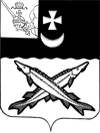 КОНТРОЛЬНО-СЧЕТНЫЙ ОРГАН БЕЛОЗЕРСКОГО МУНИЦИПАЛЬНОГО РАЙОНА161200, Вологодская область, г. Белозерск, ул. Фрунзе, д.35тел. (81756)  2-32-54,  факс (81756) 2-32-54,   e-mail: krk@belozer.ruЗАКЛЮЧЕНИЕфинансово-экономической экспертизы на проект постановления администрации Белозерского муниципального района «О внесении изменений в постановление администрации района от 20.06.2017 № 247 «Об утверждении муниципальной   программы «Энергосбережение на территории Белозерского муниципального района  на 2017-2021 годы»10 июня 2021 года       Экспертиза проекта проведена на основании  ст.12 Положения о контрольно-счетном органе Белозерского муниципального района, утвержденного решением Представительного Собрания Белозерского муниципального района от 26.05.2020 № 33  с учетом последующих изменений.  Цель финансово-экономической экспертизы: определение соответствия положений, изложенных в проекте  муниципальной программы (далее -Программа), действующим нормативным правовым актам Российской Федерации, субъекта Российской Федерации и муниципального образования; оценка экономической обоснованности и достоверности объема ресурсного обеспечения Программы, возможности достижения поставленных целей при запланированном объеме средств. Предмет финансово-экономической экспертизы: проект муниципальной   программы «Энергосбережение на территории Белозерского муниципального района на 2017-2021 годы» (далее – Программа)Сроки проведения:  с 09 по 10 июня 2021 года 	Правовое обоснование финансово-экономической экспертизы:          При подготовке заключения финансово-экономической экспертизы проекта Программы использованы  Порядок разработки, реализации и оценки эффективности муниципальных программ Белозерского района (далее – Порядок) и Методические указания по разработке и реализации муниципальных программ Белозерского района (далее – Методические указания), утвержденные постановлением администрации Белозерского муниципального района от 30.09.2015 № 810  (в новой редакции, утвержденной постановлением администрации Белозерского муниципального района от 25.09.2020).         Для проведения мероприятия  были представлены следующие материалы:проект постановления администрации Белозерского муниципального района «Об утверждении муниципальной  программы «Организация отдыха и занятости детей Белозерского муниципального района в каникулярное время на 2021-2025 годы» (с приложением проекта Программы); лист согласования проекта с результатами согласования;пояснительная записка к проекту Программы не представлена.В результате экспертизы  установлено:       Представленная программа не включена в перечень муниципальных программ, утвержденный постановлением администрации района от 18.10.2019 № 505 «Об утверждении Перечня муниципальных программ Белозерского муниципального района на 2020-2025 годы».           Проект Программы состоит из:         1.Паспорта Программы.          2.Разделов Программы:Характеристика сферы реализации муниципальной программы, основные проблемы в указанной сфере и перспективы ее развития.Приоритеты в сфере реализации  муниципальной программы, описание основных целей и задач реализации муниципальной программы, прогноз развития по результатам реализации программы, сроки реализации муниципальной программы.Характеристика основных мероприятий муниципальной программы.Ресурсное обеспечение муниципальной программы, обоснование объема финансовых ресурсов, необходимых для реализации муниципальной программы.Целевые показатели (индикаторы) достижения целей и решения задач муниципальной программы, прогноз конечных результатов реализации муниципальной программы.Основные меры правового регулирования, направленные на достижение цели и конечных результатов, основание для разработки муниципальной программы.Основные меры регулирования и управления рисками.Прогноз сводных показателей муниципальных заданий на оказание муниципальных услуг, выполнение работ муниципальными учреждениями.3.Приложений к Программе:Ресурсное обеспечение реализации муниципальной программы за счет средств районного бюджета (приложение 1 таблица 1).Прогнозная (справочная) оценка расходов федерального, областного бюджетов, бюджетов муниципальных образований района, бюджетов государственных внебюджетных фондов, юридических лиц на реализацию целей муниципальной программы (приложение 1 таблица 2).Сведения о показателях (индикаторах) муниципальной программы (приложение 2 таблица №1).Сведения о порядке сбора информации и методике расчета целевых показателей (индикаторов) муниципальной программы (приложение 2 таблица №2).План реализации муниципальной программы на 2021-2023 годы (приложение 3).4.Подпрограмм данная Программа не содержит.   Проект муниципальной программы в целом разработан в соответствии с Методическими указаниями по разработке и реализации муниципальных программ, утвержденными постановлением администрации района от 25.09.2020 года № 387 «О внесении изменений в постановление администрации района от 30.09.2015 № 810».   Проект Программы предполагает выделение бюджетных ассигнований из областного бюджета и районного бюджета.    Объем бюджетных ассигнований Программы предусмотрен в сумме 8 640,4 тыс. рублей, в том числе по годам:   2017 год – 1 600,0 тыс. рублей;   2018 год – 0,0 тыс. рублей;   2019 год – 0,0 тыс. рублей;   2020 год – 0,0 тыс. рублей;   2021 год – 7 040,4 тыс. рублей.Раздел 1 Программы содержит общую характеристику сферы реализации муниципальной программы, включая описание текущего состояния, основных проблем и перспектив развития муниципального района. Контрольно-счетный орган района предлагает исключить из раздела 1 Программы информацию об основных рисках, связанных с реализацией Программы, которая отражается в разделе 7 Программы.Раздел 2 Раздел отражает цель и задачи муниципальной программы, сроки реализации Программы.         Основными целями Программы являются:повышение эффективности использования топливных ресурсов района;безаварийная работа объектов коммунальной инфраструктуры;ремонт и модернизация объектов коммунальной инфраструктуры района;повышение качества предоставляемых коммунальных услуг потребителям; создание благоприятных условий для проживания жителей района. Для достижения поставленных целей в ходе реализации программы  необходимо решить следующие задачи: участие в реализации проектов по ремонту и модернизации объектов коммунальной инфраструктуры; уменьшение объема потребления топливно-энергетических ресурсов в расчете на единицу произведенной тепловой энергии; повышение надежности работы объектов коммунальной инфраструктуры.	Контрольно-счетный орган района отмечает, что в нарушение п.13 Методических указаний в текстовой части Программы не отражены приоритеты в сфере реализации муниципальной программы.	Приоритеты в сфере реализации муниципальной программы определяются на основании положений федеральных, региональных и муниципальных нормативных документов в соответствующей сфере, а также положений стратегии социально-экономического развития района на долгосрочный период, стратегий развития отдельных отраслей экономики и социальной сферы района и области.	Кроме того, контрольно-счетный орган района предлагает перенести информацию о целевых показателях (индикаторах) из раздела 2 в раздел 5 Программы «Целевые показатели (индикаторы) достижения целей и решения задач муниципальной программы, прогноз конечных результатов реализации муниципальной программы».Срок реализации Программы 2017-2021 годы.Разделом 3 Программы  определен перечень  и дана характеристика  основных мероприятий Программы, которые сформулированы на основании поставленных задач. Для решения основных задач в рамках Программы предполагается реализация  основных мероприятий программы:ремонт объектов коммунальной инфраструктуры;замена оборудования. Контрольно-счетный орган района отмечает, что наименования мероприятий Программы не соответствуют плану реализации Программы, в котором указано основное мероприятие «Приобретение материалов для замены участка тепловой сети от котельной «Оптика».      В разделе 4 Программы определено, что финансирование Программы осуществляется за счет средств областного бюджета и районного бюджета. Объем ресурсного обеспечения за счет средств районного бюджета отражен в таблице 1 приложения 1 к Программе.       Информация о прогнозной (справочной) оценке расходов федерального и областного бюджетов, бюджетов государственных внебюджетных фондов и бюджетов муниципальных образований района, иных организаций на реализацию целей муниципальной программы отражена в таблице 2 приложения 1 к Программе.Раздел не содержит обоснования объема финансовых ресурсов, необходимого для реализации муниципальной программы,  указанного в наименовании раздела.  Обоснование объема финансовых ресурсов, необходимого для реализации муниципальной программы, предусмотренное п.8.2 раздела 2 Методических указаний, не отражено и в пояснительной записке, представленной вместе с проектом Программы.          Отсутствие финансово-экономического обоснования не позволяет провести финансовую экспертизу затрат на реализацию программы и оценить достоверность объема средств, предназначенного для выполнения Программы. В разделе 5 Программы  отражен прогноз конечных результатов реализации муниципальной программы.  В нарушение п. 8.2. Методических указаний в текстовой части раздела 5 не определены целевые показатели (индикаторы).Сведения о показателях (индикаторах) муниципальной программы содержатся в Приложении 2 к Программе.       	В разделе 6 не отражен перечень федерального и областного законодательства, применяемого при реализации Программы.  	Разделом 7 «Основные меры регулирования и управления рисками» выделяются группы рисков, которые могут возникнуть в ходе реализации Программы.К основным рискам реализации муниципальной программы следует отнести:ограниченность источников финансирования программных энергосберегающих;  неопределенность конъюнктуры и неразвитостью институтов рынка энергосбережения.Общее руководство и управление Программой осуществляет отдел народно-хозяйственного комплекса администрации района Контроль за реализацией Программы осуществляется первым заместителем руководителя администрации района.Корректировка программы, в том числе, включение в неё новых мероприятий, осуществляется в установленном порядке по предложению заказчика программы.         В соответствии с п.30 Методических указаний представлен проект плана реализации муниципальной программы по форме таблицы 10 приложения 2 Методических указаний.        В нарушение п.10 Методических указаний  не представлена оценка планируемой эффективности реализации муниципальной программы. 	Вывод по результатам настоящей экспертизы проекта муниципальной программы сформирован на основании представленных документов и информации:1.Проект муниципальной программы содержит все основные параметры:цели, задачи, показатели (индикаторы), конечные результаты реализации муниципальной программы, сроки их достижения, объем ресурсов, необходимый для достижения целей муниципальной программы.Контрольно-счетный орган района отмечает, что проект Программы содержит отдельные недостатки и требует доработки. Рекомендации и предложения о мерах по устранению выявленных недостатков и совершенствованию предмета:Управлению социально-экономического развития администрации  Белозерского муниципального района:1.Включить Программу «Энергосбережение на территории Белозерского муниципального района на 2017-2021 годы»  в перечень муниципальных программ Белозерского муниципального района на 2020-2025 годы.Администрации Белозерского муниципального района:1.Исключить из раздела 1 Программы информацию об основных рисках, связанных с реализацией Программы, которая отражена в разделе 7 Программы.2.Перенести информацию о целевых показателях (индикаторах) из раздела 2 в раздел 5 Программы «Целевые показатели (индикаторы) достижения целей и решения задач муниципальной программы, прогноз конечных результатов реализации муниципальной программы».3. В соответствии с п.13 Методических указаний по разработке  и реализации муниципальных программ в текстовой части раздела 2 Программы указать  приоритеты в сфере реализации муниципальной программы.4.Привести в соответствие наименования мероприятий Программы в разделе 3 Программы и плане реализации Программы (приложение 3).5. Отразить в разделе 6 Программы  перечень федерального и областного законодательства, применяемого при реализации Программы.6.В соответствии с п.8.2 раздела 2 Методических указаний по разработке  и реализации муниципальных программ представить в контрольно-счетный орган района обоснование объема финансовых ресурсов необходимого для реализации муниципальной программы.Информацию о выполнении рекомендаций направить в адрес контрольно-счетного органа района.Председатель контрольно-счетного органа района                                                     Н.С.Фредериксен              